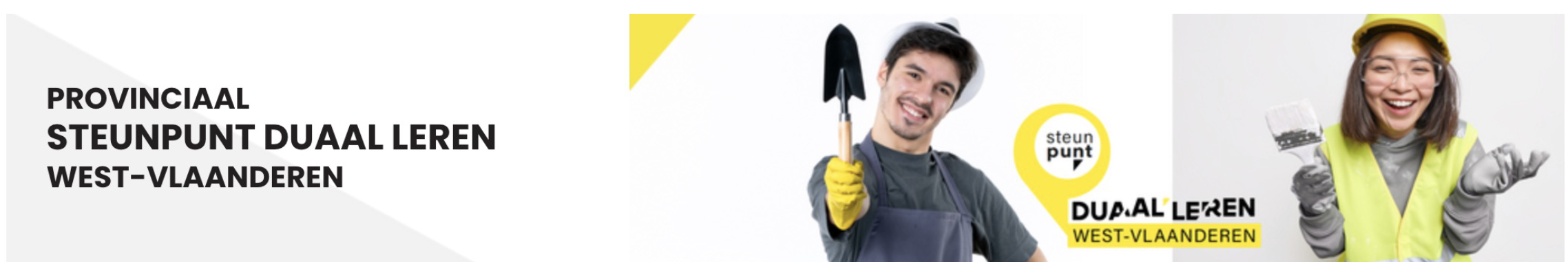 Beste
Momenteel ga ik hier naar school:
Naam school
Adres
Ik wil in deze school de duale opleiding naam opleiding volgen. Via duaal leren verwerven jongeren zoals ik vaardigheden op school én op de werkplek. En daarin speelt u - als werkgever - een hoofdrol.Onder begeleiding van mijn trajectbegeleider op school naam trajectbegeleider zou ik graag deze duale opleiding in uw onderneming volgen.
Wilt u mij een eerste praktijkervaring geven? Laat uw onderneming dan als duale werkplek erkennen. 
 
Dit krijgt u ervoor terug:U helpt competenties te ontwikkelen die sowieso felbegeerd zijn op de arbeidsmarkt.Door in te spelen op veranderende noden blijft u zelf helemaal up-to- date.U vindt potentiële medewerkers die perfect in uw onderneming passen.De leercultuur in uw onderneming wordt sterker en u werkt ook aan de competenties van uw eigen medewerkers (bv. als mentoren). 
Interesse? Ontdek op www.duaalleren.vlaanderen hoe u uw onderneming kan laten erkennen. Alle andere interessante info vind u ook op www.duaalwest.be/onderneming
 
Houdt u me op de hoogte zodra ik een duale opleiding kan komen volgen op uw werkvloer?
Alvast bedankt!
 
Vriendelijke groeten
Voornaam en naam leerling
e-mailadres leerlingGsm-nummer leerling